                                                                    دانشگاه علوم پزشکی و خدمات بهداشتی و درمانی زابل         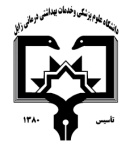                                                                                                     معاونت آموزشی                                                      مرکز مطالعات و توسعه آموزش علوم پزشکی دانشگاه علوم پزشکی                                                                                                                                                      فرم طرح درس روزانه*موارد مدنظر ارزشیابی: حضور فعال در کلاس           سئوالات کلاسی              امتحان میان ترم               پروژه درسی                   کنفرانس – ترجمه               فعالیت علمی و گزارش کار                  امتحان پایان نیمسال                 سایر*منابع درسی مورد استفاده :1- بلدسو ، برایان؛  پورتر، رابرت؛ چری، ریچارد. اورژانس های طبی پیش بیمارستانی میانی. گروه مترجمین. تهران: انتشارات سیمین دخت؛ آخرین چاپ.2- میستوویچ، جوزف؛ هفمن، برنت؛ کارن، کیت. اورژانس های طبی پیش بیمارستانی پایه. گروه مترجمین. تهران: انتشارات سیمین دخت؛ آخرین چاپ.3- توفیقیان، طاهره؛ راد، مصطفی. فوریت های داخلی (1). تهران: اندیشه رفیع؛ آخرین چاپ*هدف کلی درس :آشنایی با مفاهیم و اصول کلی مراقبت های پیش بیمارستانی در اورژانس های تنفسی*شرح مختصری از درس : (برای هر جلسه تنظیم گردد)  روش های  یادهی-یادگیری می تواند  شامل : سخنرانی ،بحث در گروهای کوچک ،نمایشی ،پرسش و پاسخ ،حل مسئله (pbl)،گردش علمی ،آزمایشگاهی ،یادگیری بر اساس case و غیرهدانشکده: پرستاری و مامایی                                                             نام مدرس: الهام شهرکی مقدم                                                      رتبه علمی: مربینام درس: فوریت های داخلی 1                                             کد درس:                                    نوع درس(تئوری /عملی): تئوری- عملی                           تعداد واحد : 5/1                          میزان ساعت : رشته تحصیلی فراگیران: فوریت های پزشکی                                                                         مقطع تحصیلی فراگیران :  کاردانی                                          نیمسال ارائه درس: 1401-1400شماره جلسهاهداف اختصاصی (رئوس مطالب همان جلسه)اهداف ویژه رفتاری همان جلسه(دانشجو پس از ارائه درس قادر خواهد بود)حیطه ایجاد تغییرات پس از آموزش  ( شناختی، روان حرکتی،عاطفی)روش های یاددهی-یادگیریمواد و وسایل آموزشیتکالیف دانشجو1آشنایی با آناتومی دستگاه تنفس1. آناتومی سیستم فوقانی دستگاه تنفس (بینی، حلق، حنجره و ...) را شرح دهد.2.آناتومی سیستم تحتانی دستگاه تنفس (برونش، تراشه، ریه ها، آلوئول ها و ...) را توضیح دهد.شناختیسخنرانیپرسش و پاسخوایت برددیتا ئوپروژکتورپاورپوینتحضور فعال در کلاس2آشنایی با فیزیولوژی دستگاه تنفس1. اساس فیزیولوژی تنفس را توضیح دهد.2. تنفس داخلی و خارجی را توضیح دهد.3. سیستم های کنترل کننده تنفس را شرح دهد.4. چگونگی تعادل اسید و باز را شرح دهد.5. تهویه و عوامل موثر بر تهویه را توضیح دهد.6. در مورد تعادل تهویه و پرفیوژن توضیح دهد.7. حجم ها و ظرفیت های ریوی را شرح دهد.شناختیسخنرانیپرسش و پاسخوایت برددیتا ئوپروژکتورپاورپوینتحضور فعال در کلاس3آشنایی با علائم و نشانه های شایع دستگاه تنفس1.نشانه های شایع بیماری های تنفسی را نام ببرد و در مورد علل هر یک توضیح دهد. 2.در مورد علائم کلینیکی و پاراکلینیکی توضیح دهد.3. اقدامات متناسب با هر یک از علائم را فهرست نماید.شناختیسخنرانیپرسش و پاسخوایت برددیتا ئوپروژکتورپاورپوینتحضور فعال در کلاس4آشنایی با روش های ارزیابی بیماری های دستگاه تنفس (کلینیکی و پاراکلینیکی)1. چگونگی ارزیابی بیماران مبتلا به بیماری های دستگاه تنفس را شرح دهد.2. چگونگی ارزیابی صحنه در بیماری های دستگاه تنفس را شرح دهد.3. آزمایشات تشخیصی بررسی دستگاه تنفس را نام برده و توضیح دهد.4. معاینات مربوط به بیماری های تنفسی را شرح دهد.5. در مورد روش های ارزیابی سریع وضعیت تنفسی مانند پالس اکسی متری و کاپنوگرام توضیح دهد.شناختیسخنرانیپرسش و پاسخوایت برددیتا ئوپروژکتورپاورپوینتفیلمحضور فعال در کلاس5آشنایی با تقسیم بندی بیماری های دستگاه تنفسی1.تقسیم بندی بیماری های دستگاه تنفس را شرح دهد.2. بیماری های شایع دستگاه تنفس فوقانی و تحتانی را نام ببرد.شناختیسخنرانیپرسش و پاسخبحث گروهیوایت برددیتا ئوپروژکتورپاورپوینتحضور فعال در کلاسشرکت در بحث های گروهی6آشنایی با بیماری های مزمن انسدادی راه هوایی1. انواع بیماری های مزمن انسدادی راه هوایی را نام ببرد.2. در مورد دیسپنه توضیح دهد.3. در مورد آمفیزم توضیح دهد.4. علل، علائم و چگونگی ارزیابی بیماران مبتلا به امفیزم را غهرست نماید.5. مراقبت های اورژانسی در امفیزم را شرح دهد.6. برونشیت مزمن را تعریف نماید.7. علل، علائم و چگونگی ارزیابی بیماران مبتلا به برونشیت را شرح دهد.8. در مورد داروهای رایج در بیماری های مزمن انسدادی ره هوایی توضیح دهد.9. درمان ها و مراقبت های پیش بیمارستانی در بیماران مبتلا به برونشیت را شرح دهد.شناختیسخنرانیپرسش و پاسخCBLبحث گروهیوایت برددیتا ئوپروژکتورپاورپوینتحضور فعال در کلاسشرکت در بحث های گروهی7آشنایی با آسم 1. آسم و انواع آن را شرح دهد.2. علل، علائم و چگونگی ارزیابی بیماران آسمی را توضیح دهد.3. درمان ها و مراقبت های اورژانسی در بیماران مبتلا به آسم را شرح دهد.4. در مورد داروهای مورد استفاده در آسم و کاربرد هر یک توضیح دهد. 5. در مورد دستورالعمل درمان و مراقبت بیماران مبتلا به آسم شرح دهد.شناختیسخنرانیپرسش و پاسخCBLبحث گروهیوایت برددیتا ئوپروژکتورپاورپوینتفیلمحضور فعال در کلاسشرکت در بحث های گروهی8آشنایی با بیماری های تنفسی1. انواع بیماری های عفونی دستگاه تنفس را نام ببرد.2. تعریف، علل و علائم بیماری انفلوآنزا را شرح دهد.3. چگونگی درمان و مراقبت های اورژانسی  در انفلوانزا را شرح دهد.4. تعریف، علل و علائم بیمار مبتلا  به پنومونی توضیح دهد.5. مراقبت های اورژانسی در پنومونی را شرح دهد.6. در مورد سل و علائم آن توضیح دهد.7. مراقبت های درمانی در سل را توضیح دهد.8. در مورد علل و علائم آبسه ریه توضیح دهد.9. در مورد مراقبت های اورژانسی در آبسه ریه توضیح دهد.شناختیسخنرانیپرسش و پاسخCBLبحث گروهیوایت برددیتا ئوپروژکتورپاورپوینتحضور فعال در کلاسشرکت در بحث های گروهی9آشنایی با بیماری سندرم زجر تنفسی و سندرم هیپرونتیلاسیون1. سندروم زجر تنفسی را شرح دهد.2. در مورد علل و علائم بیماران مبتلا به سندروم زجر تنفسی توضیح دهد.3. سندروم یپرونتیلاسیون را تعریف نماید. 4. در مورد چگونگی ارزیابی بیمار مبتلا به هیپرونتیلاسیون  توضیح دهد.5. در مورد مراقبت های اورژانسی در بیماران مبتلا به سندرم هیپرونتیلاسیون توضیح دهد.شناختیسخنرانیپرسش و پاسخCBLبحث گروهیوایت برددیتا ئوپروژکتورپاورپوینتحضور فعال در کلاسشرکت در بحث های گروهی10آشنایی با بیماری های آمبولی ریه و پنوموتوراکس 1. آمبولی ریه را تعریف نماید.2. در مورد علل و علائم آمبولی ریه توضیح دهد.3. در مورد ارزیابی بیماران مبتلا به آمبولی ریه توضیح دهد.4. در مورد پنوموتوراکس و انواع آن توضیح دهد.5. علائم انواع پنوموتوراکس را فهرست نماید.6 . اقدامات درمانی در آمبولی ریه و پنوموتوراکس را شرح دهد. شناختیسخنرانیپرسش و پاسخحل مسالهبحث گروهیوایت برددیتا ئوپروژکتورپاورپوینتفیلمحضور فعال در کلاسشرکت در بحث های گروهی11چگونگی بررسی سیستم تنفسی در صحنه 1. صحنه را بررسی نموده و اصول ایمنی در صحنه را رعایت نماید.2. اصول حفاظت شخصی در صحنه را رعایت نماید.3. بیمار تنفسی را به طور کامل در صحنه مورد ارزیابی قرار دهد. 4. مراقبت های اورژانسی بیماران تنفسی در صحنه را انجام دهد.5. اصول انتقال بیمار تنفسی به مراکز درمانی را رعایت نماید. روانی- حرکتیمولاژحضور فعال در کلاس12بررسی سناریوهای بالینی مبتنی بر واقعیت بیماران تنفسی1. هر دانشجو 2 مطالعه موردی پیرامون اورژانس های تنفسی شرح دهد.شناختیعاطفی-حضور فعال در کلاس